Répertoire scénario STIRépertoire scénario de formationRépertoire scénario d'épreuves motocycles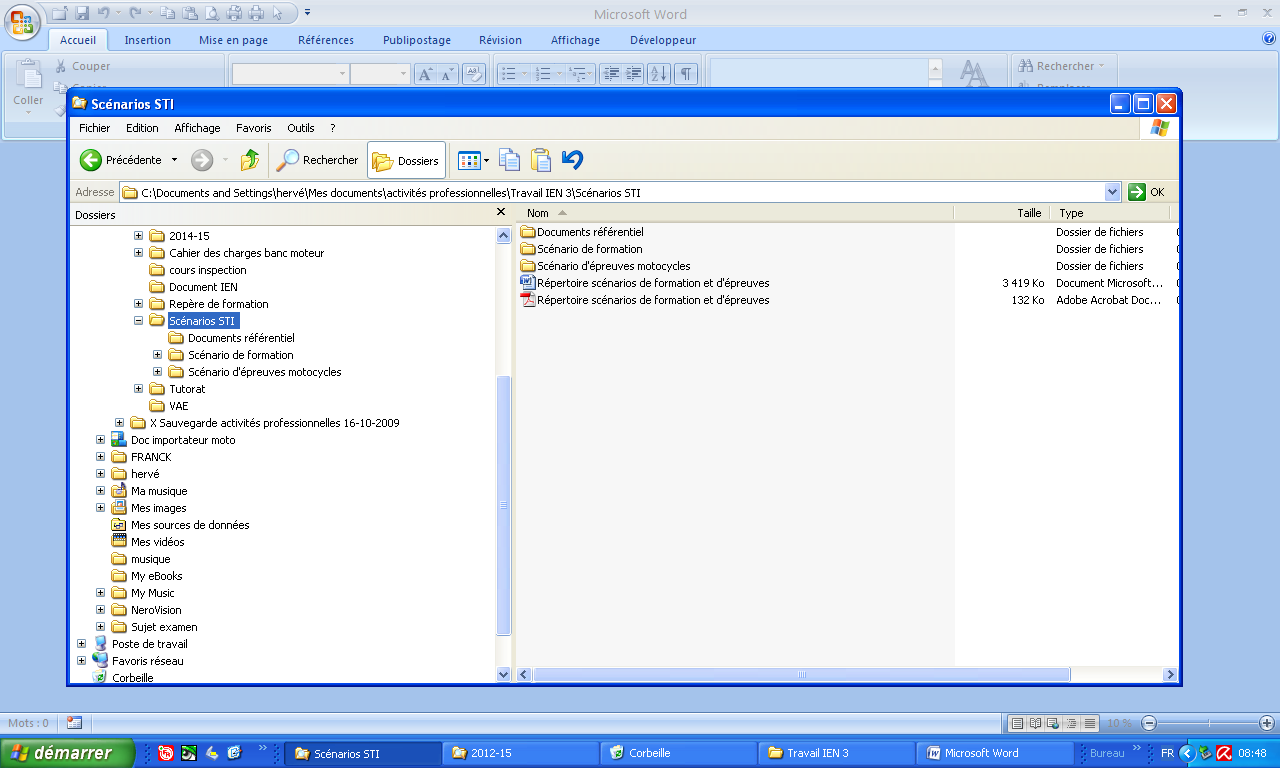 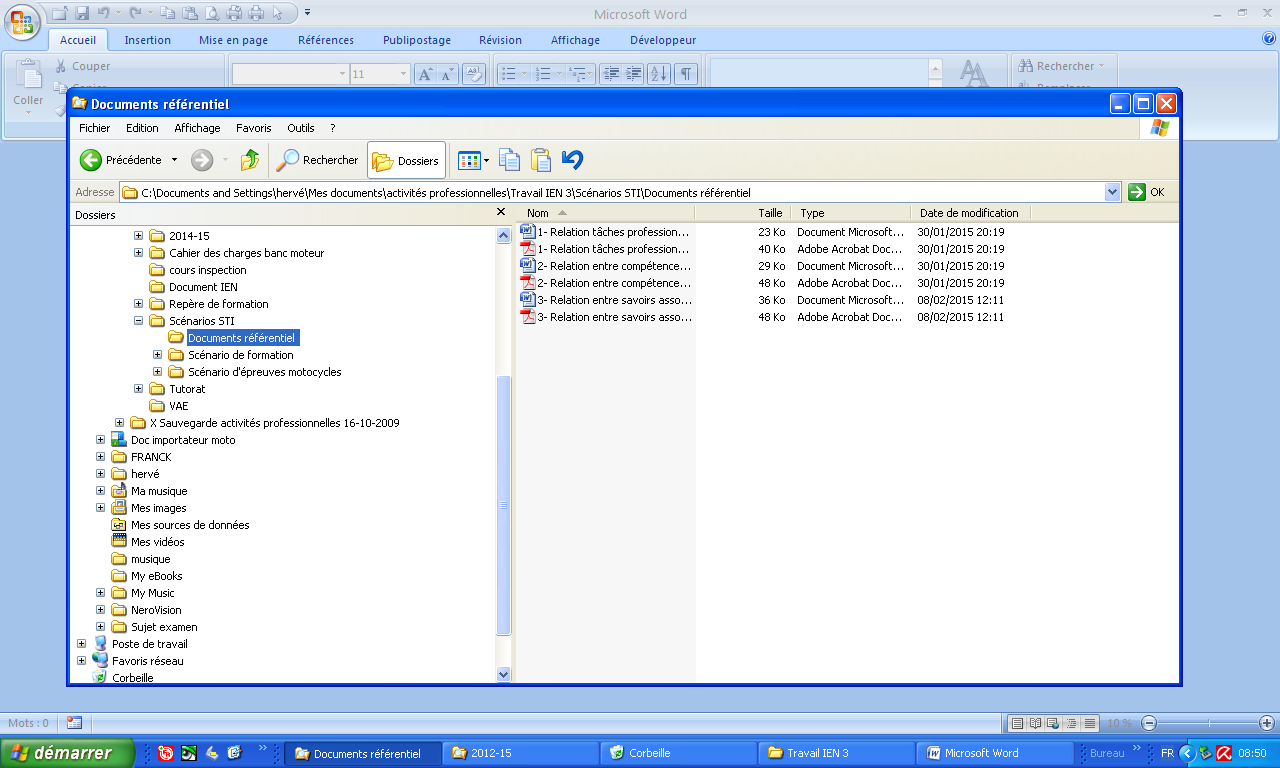 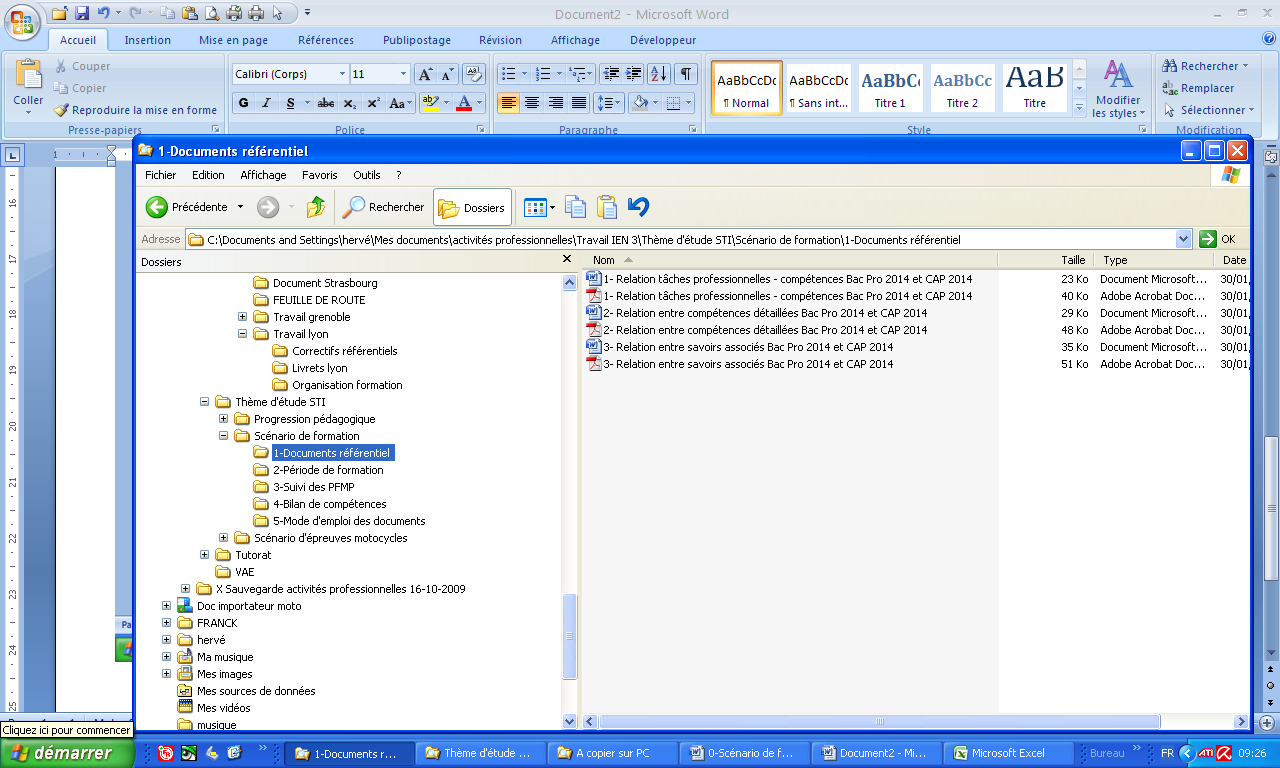 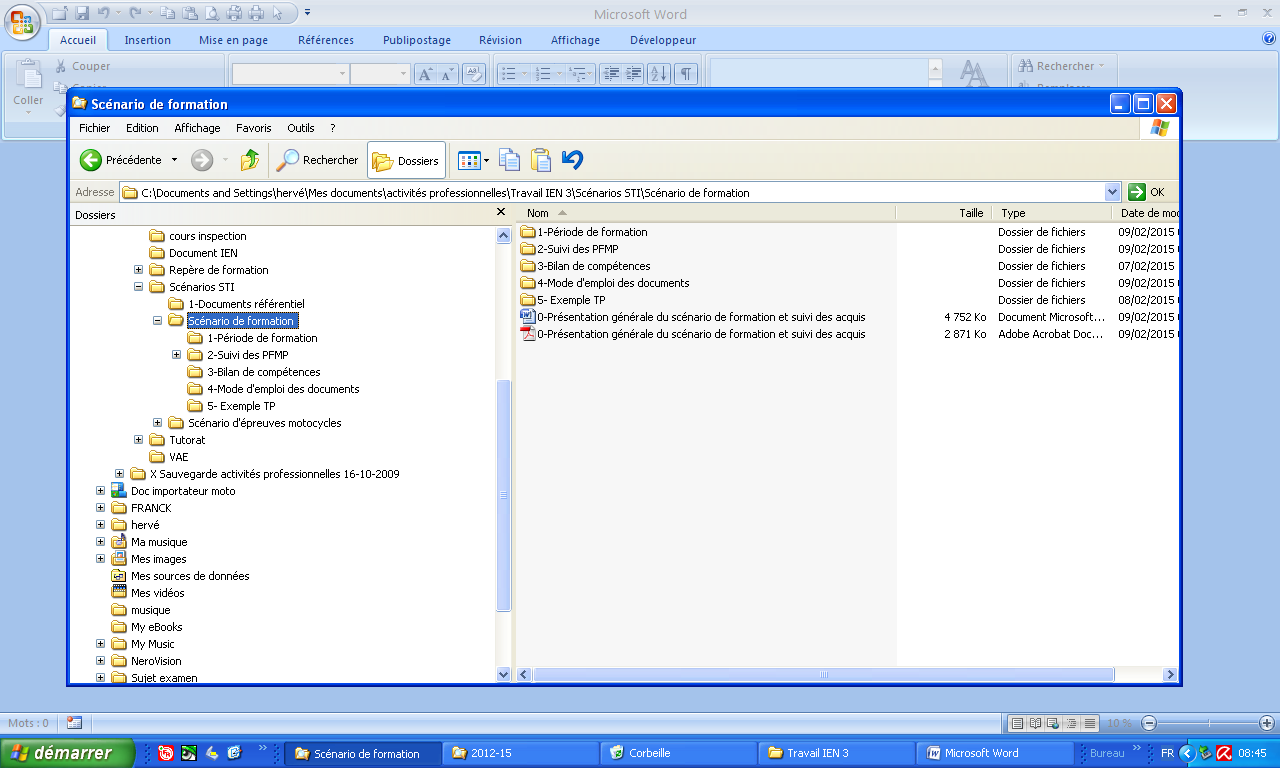 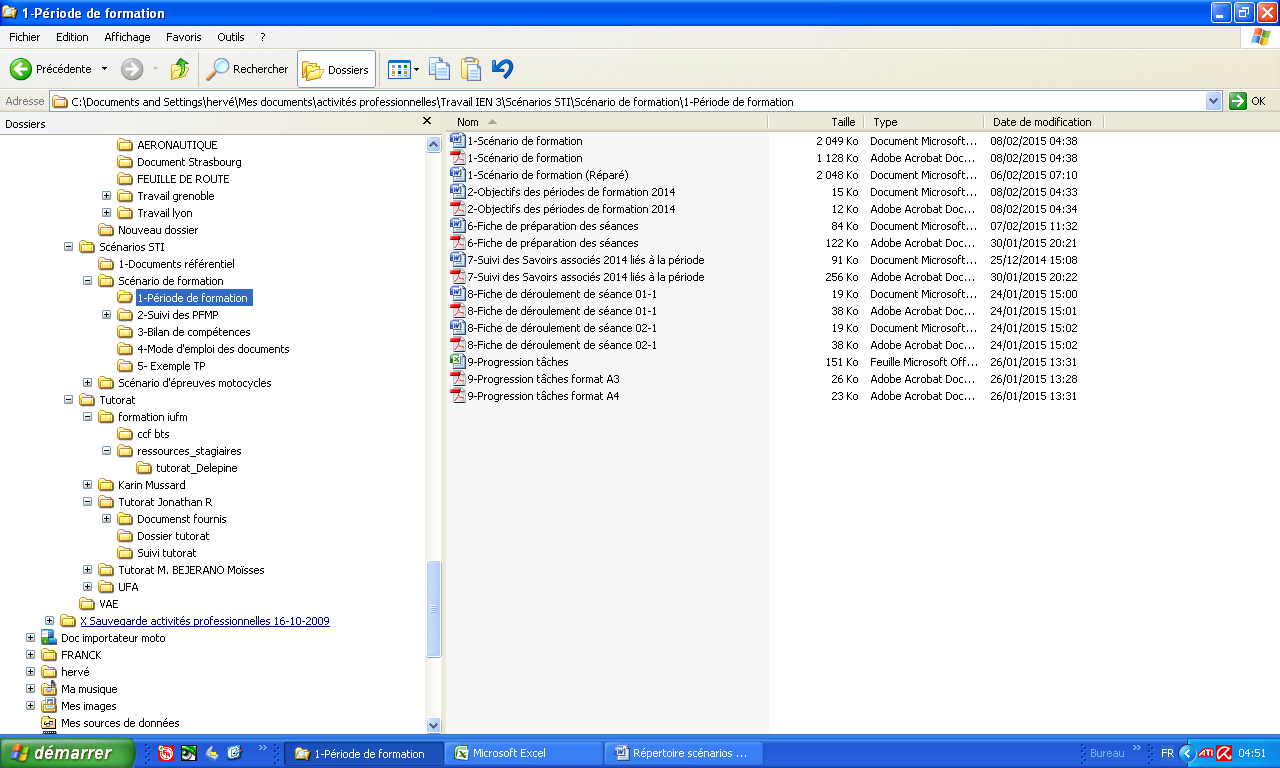 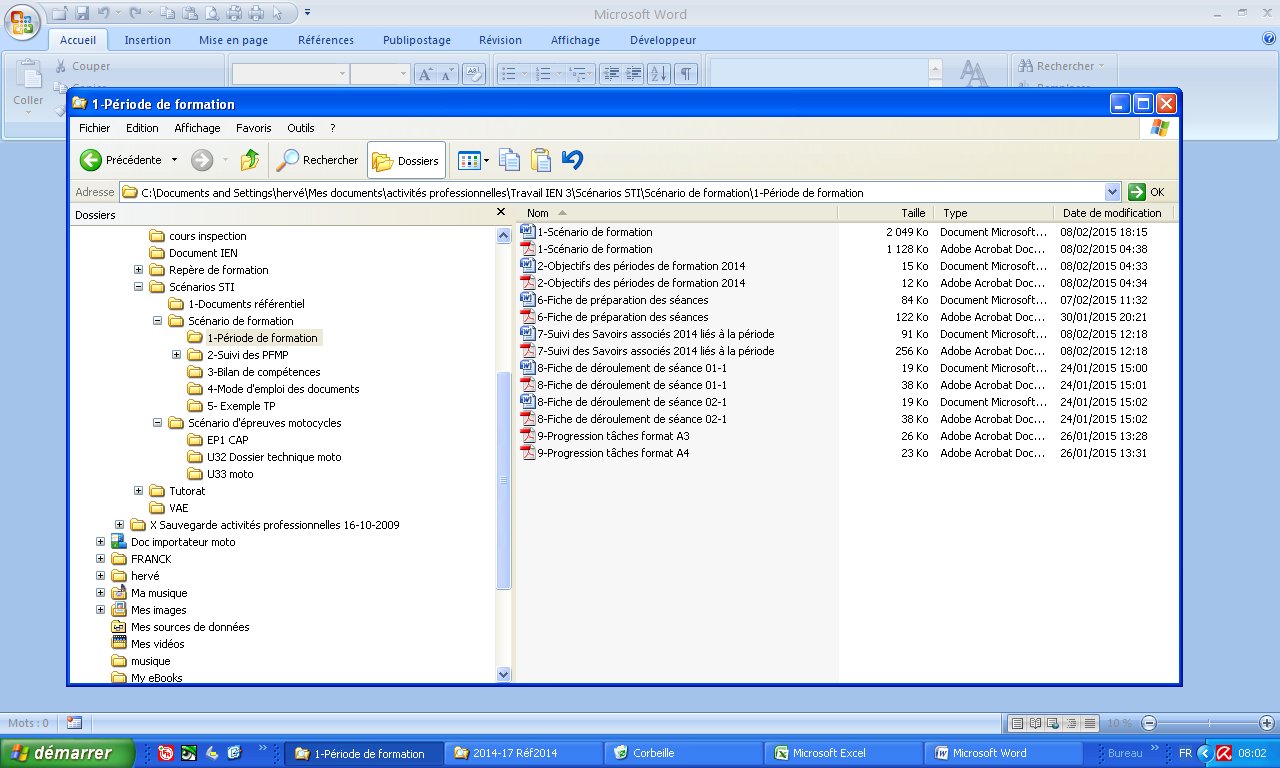 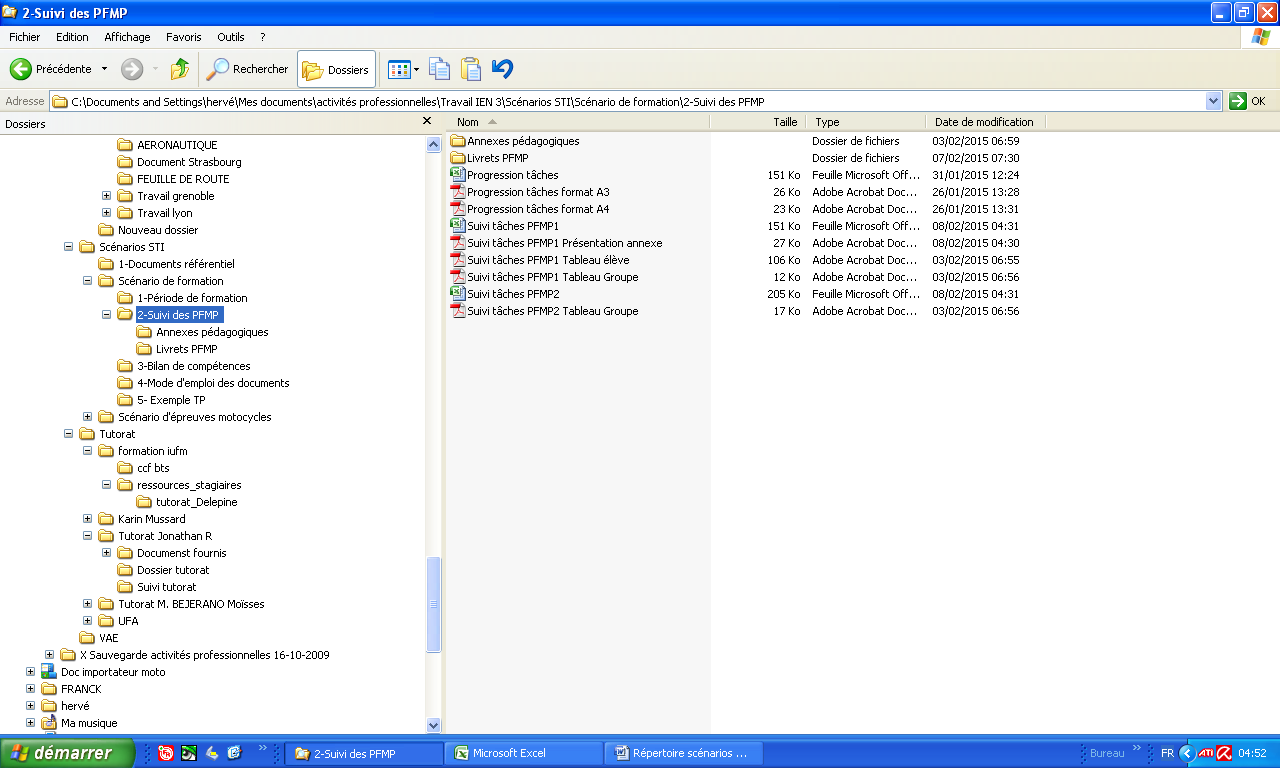 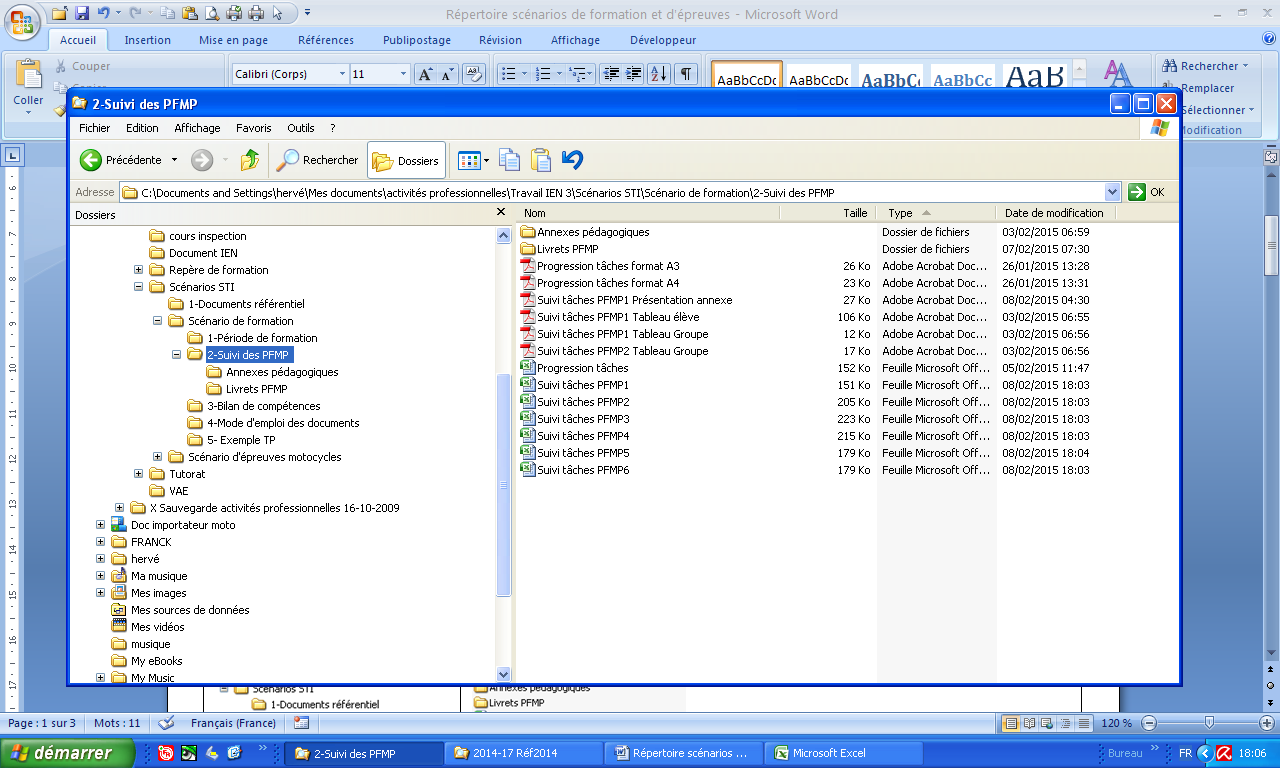 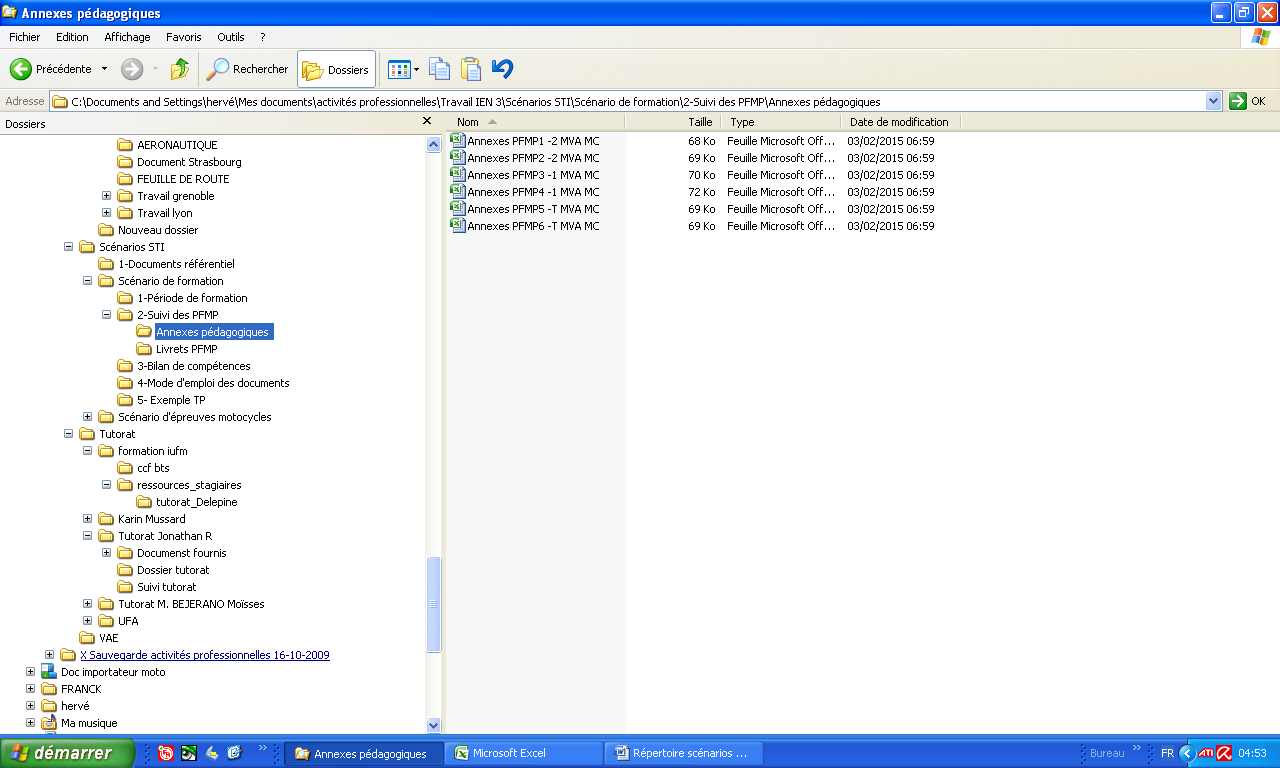 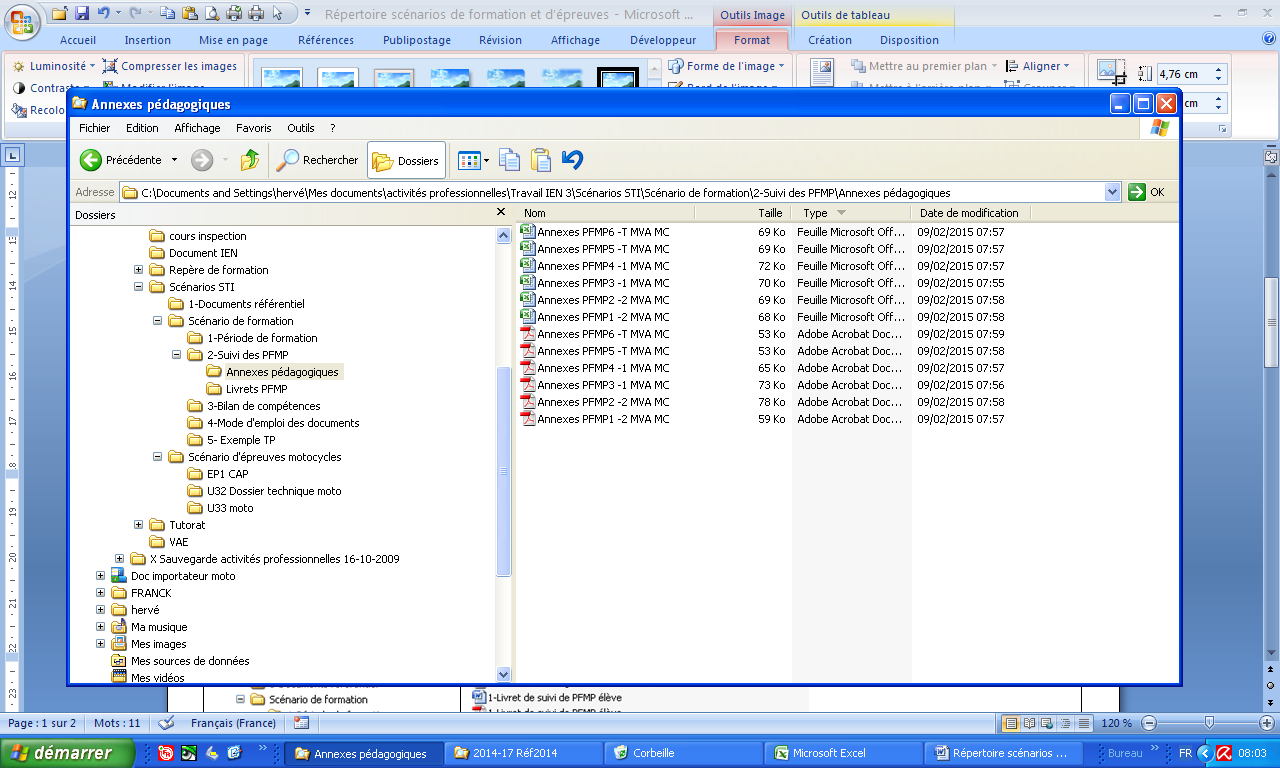 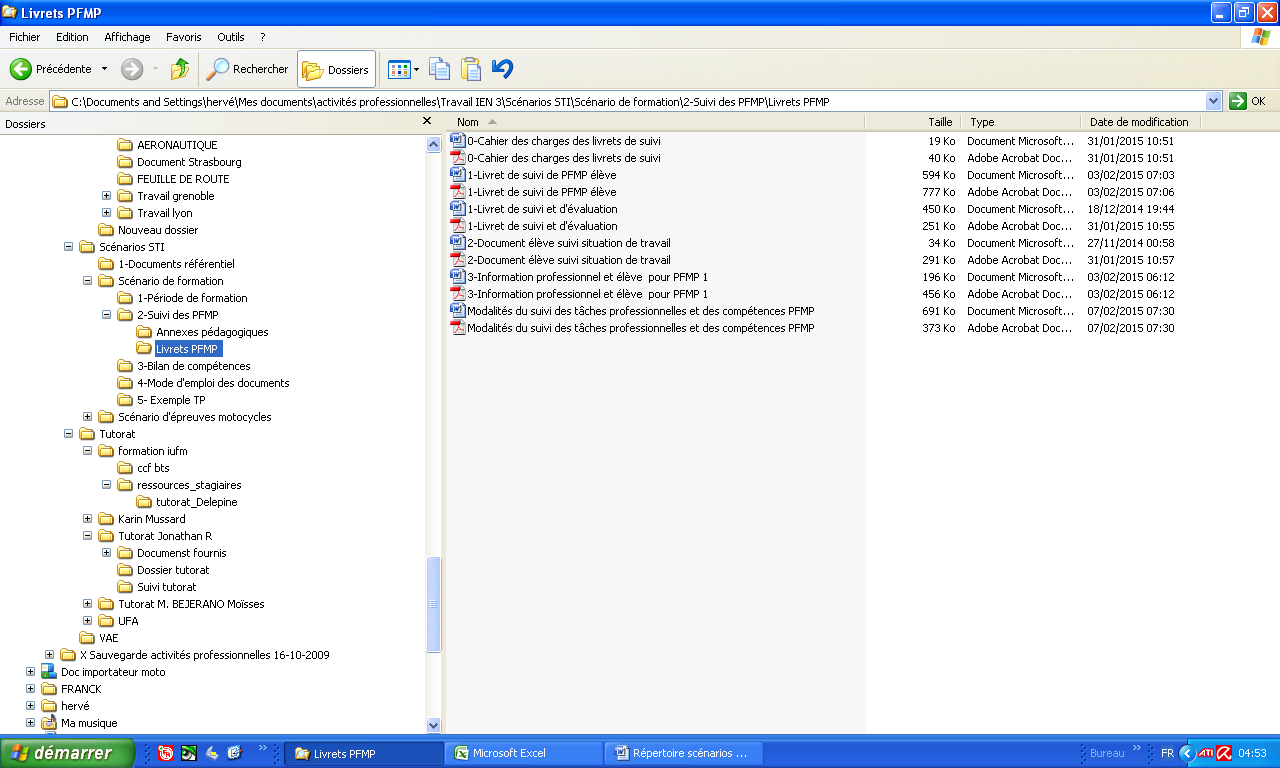 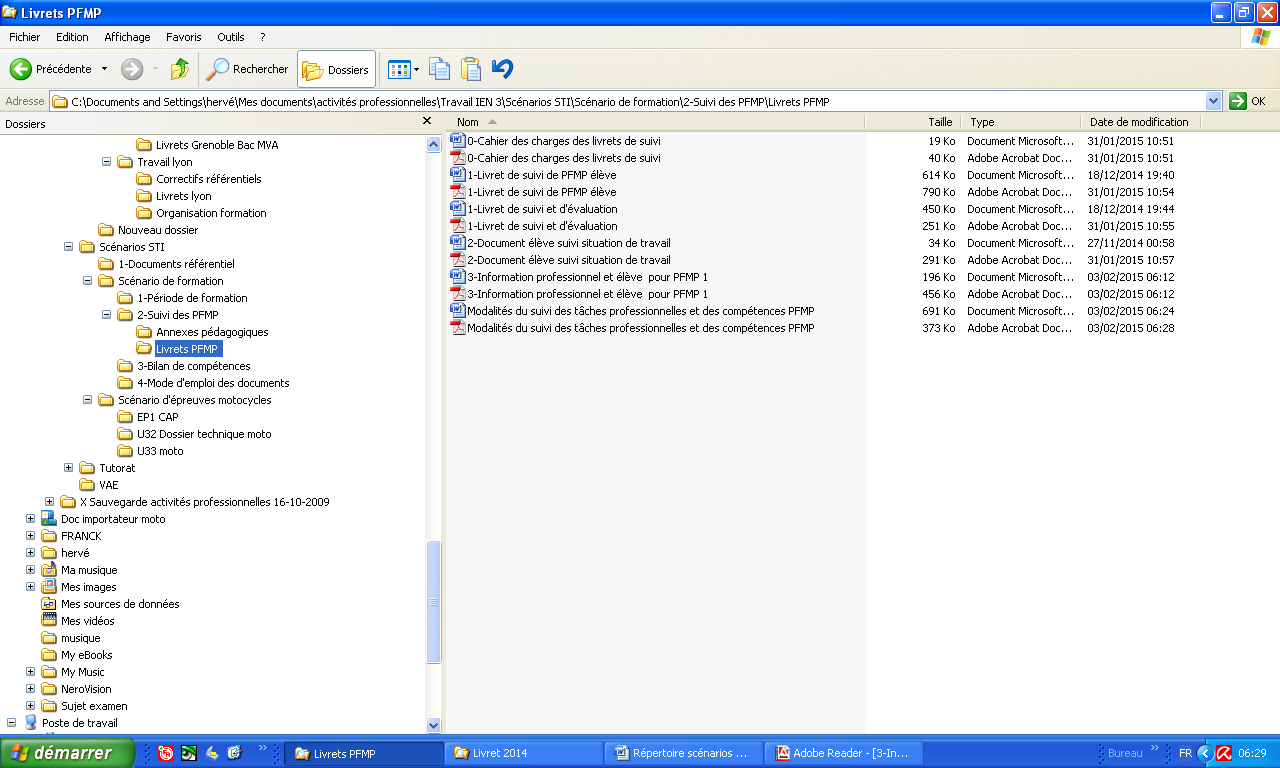 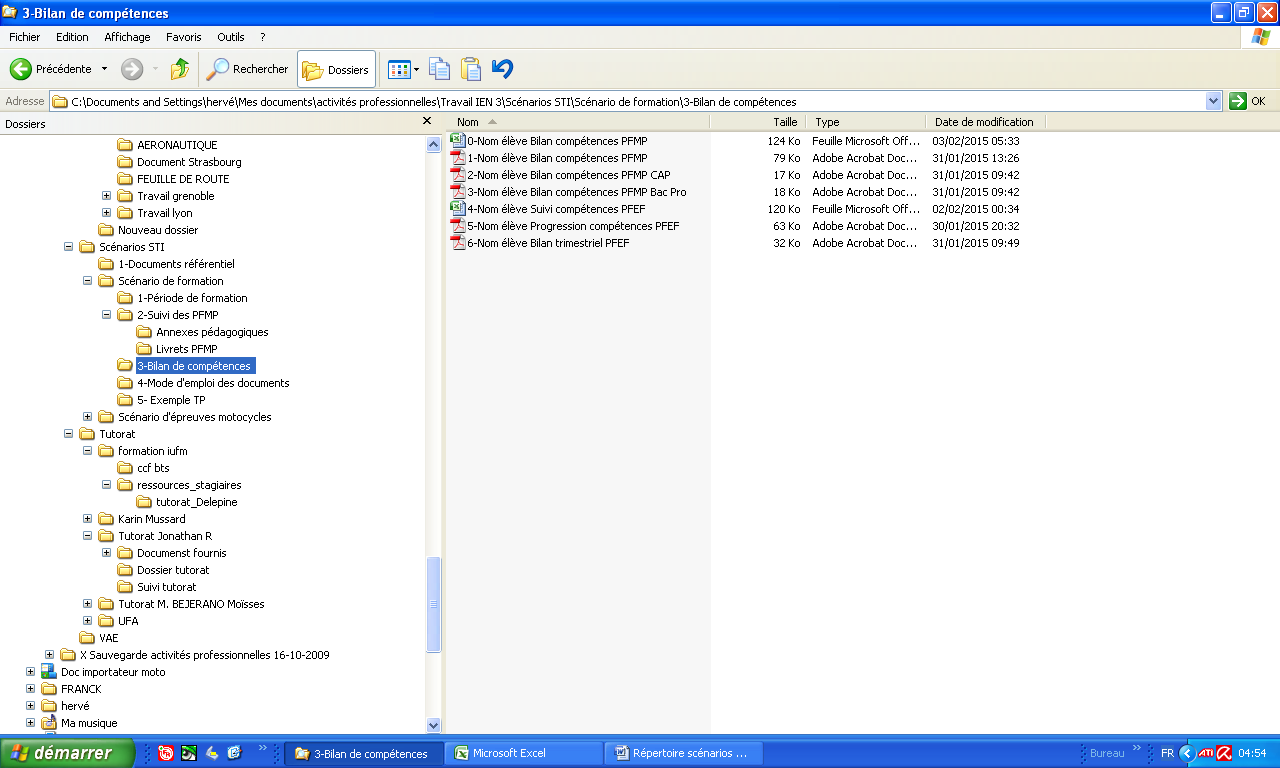 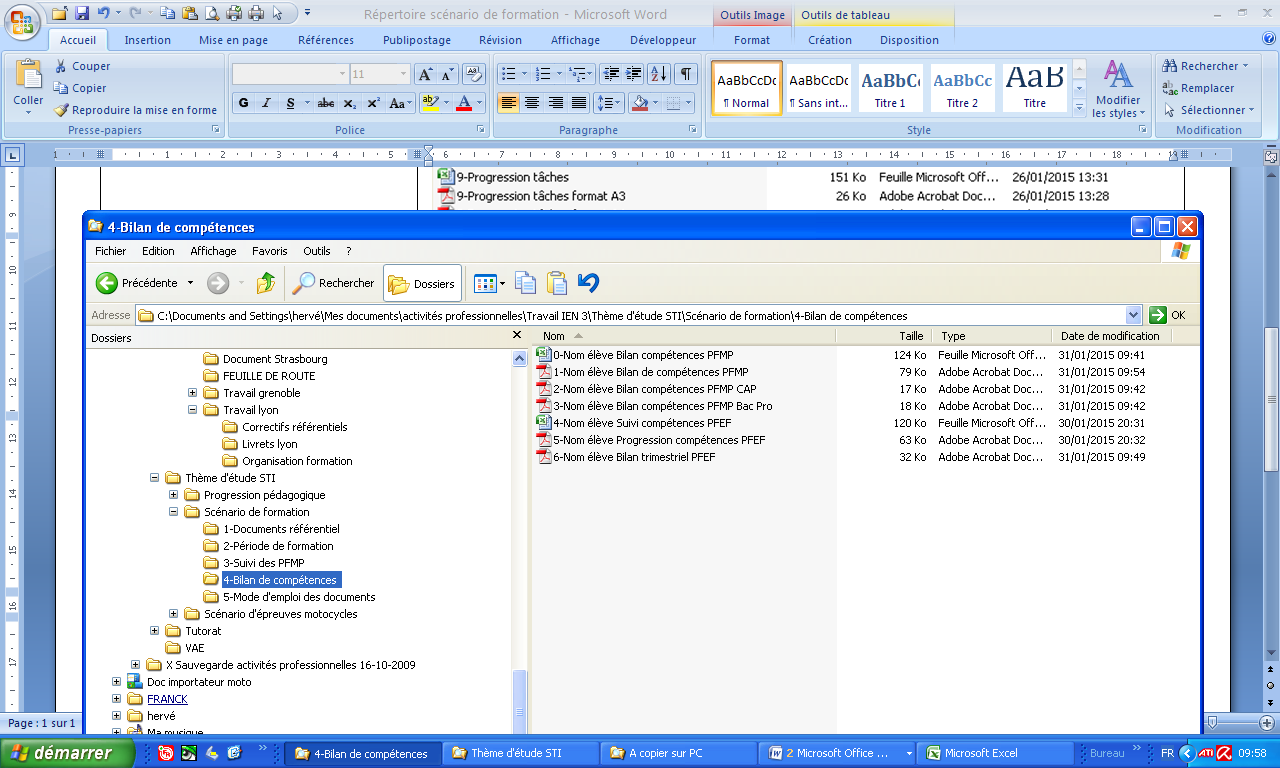 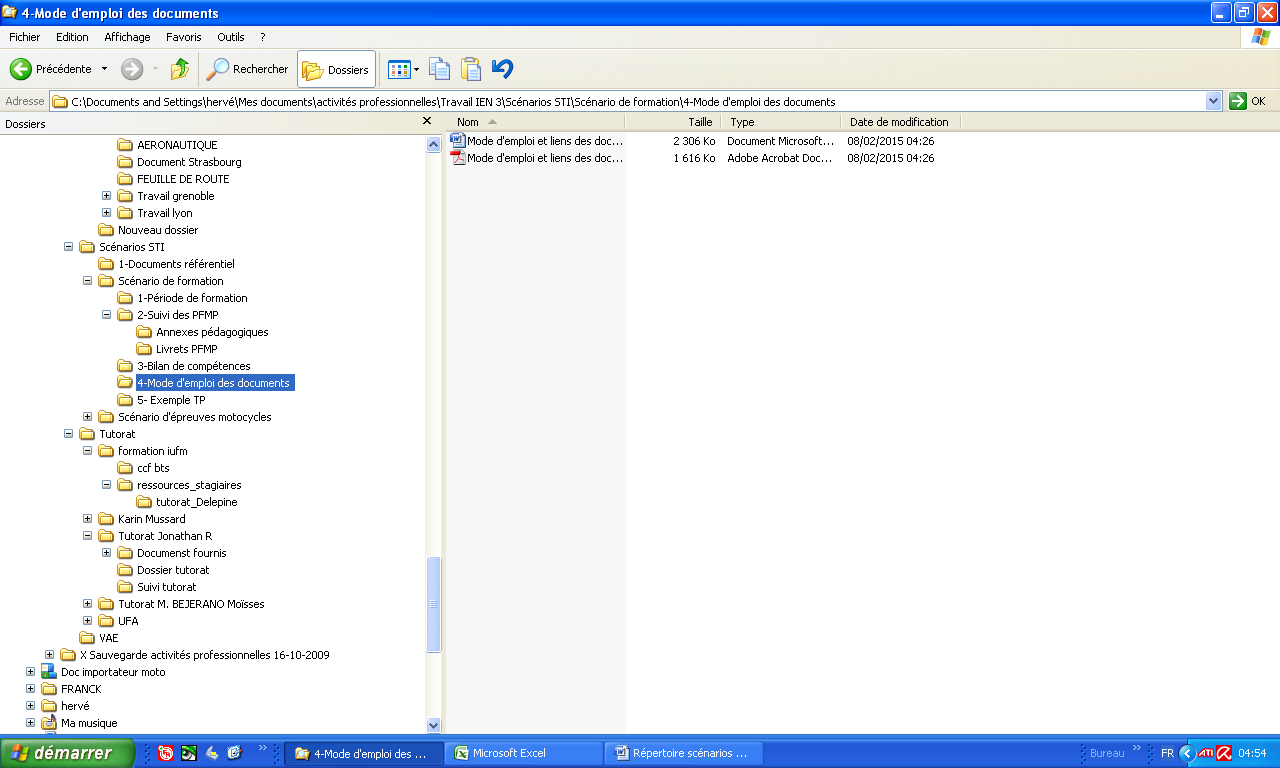 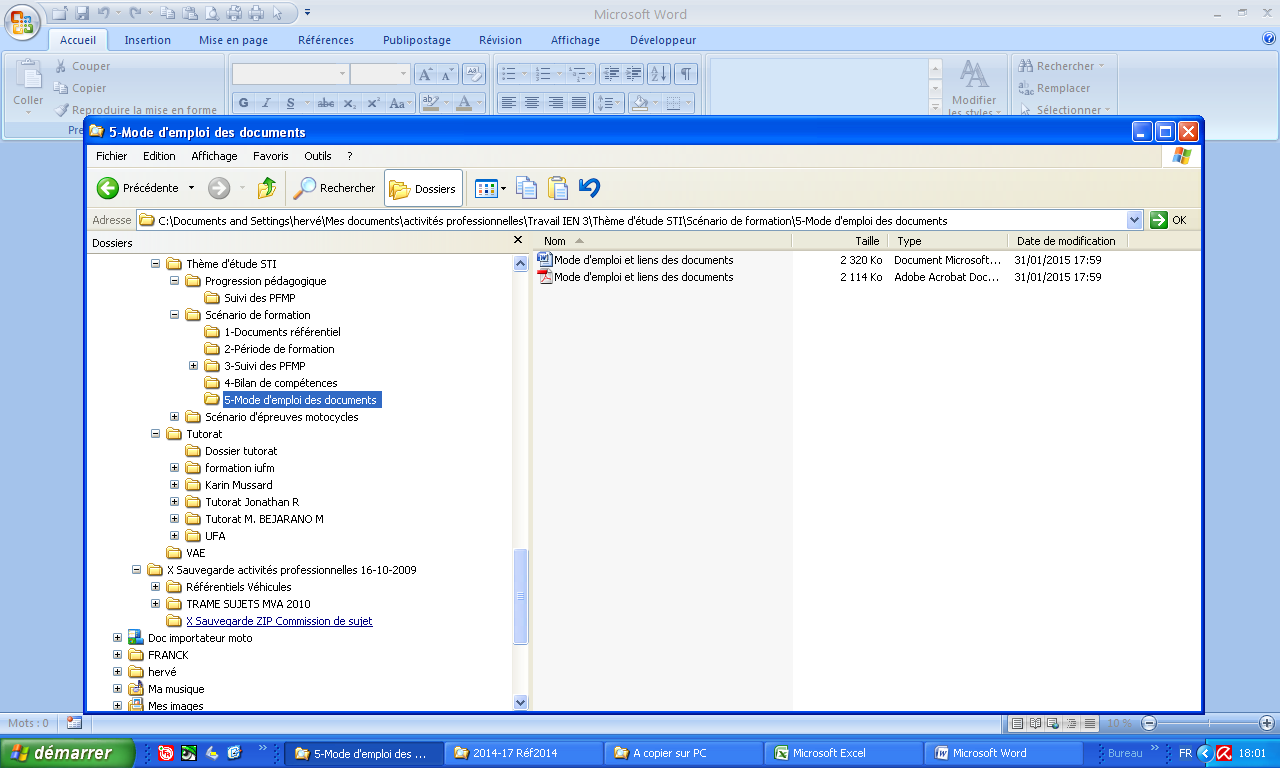 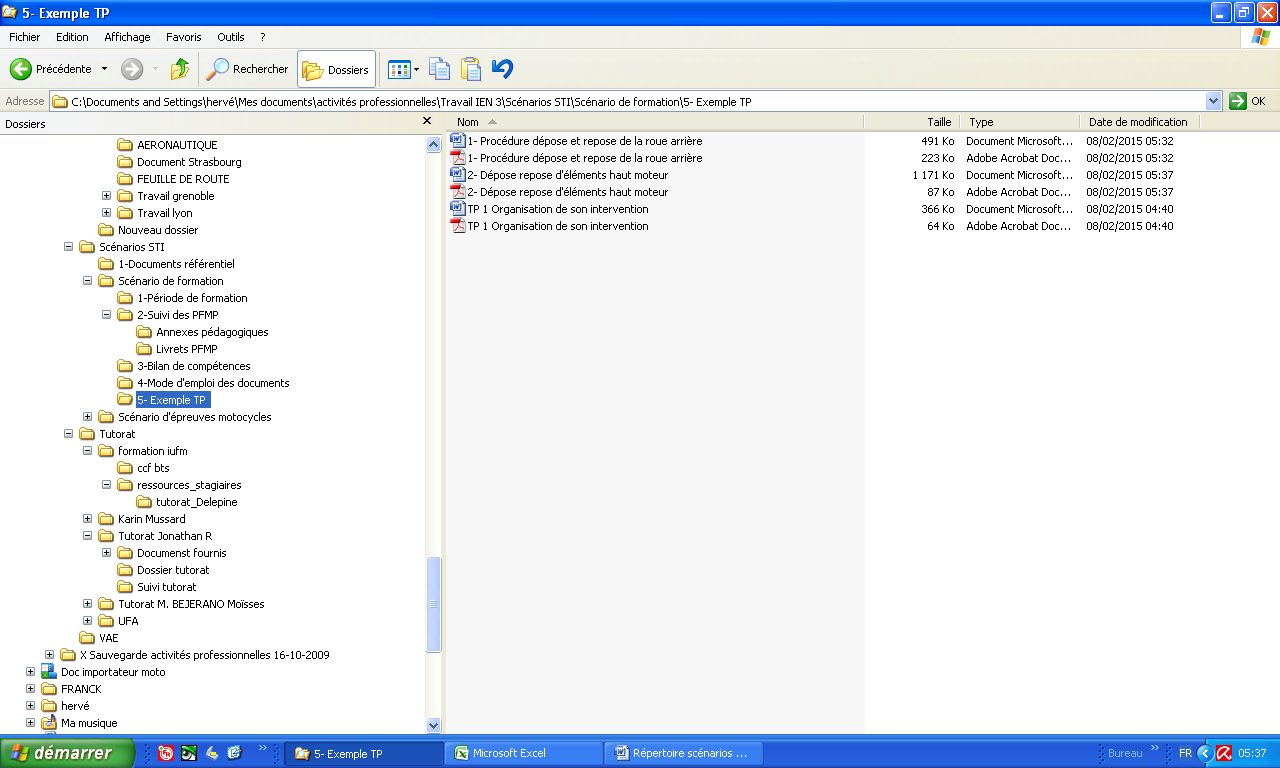 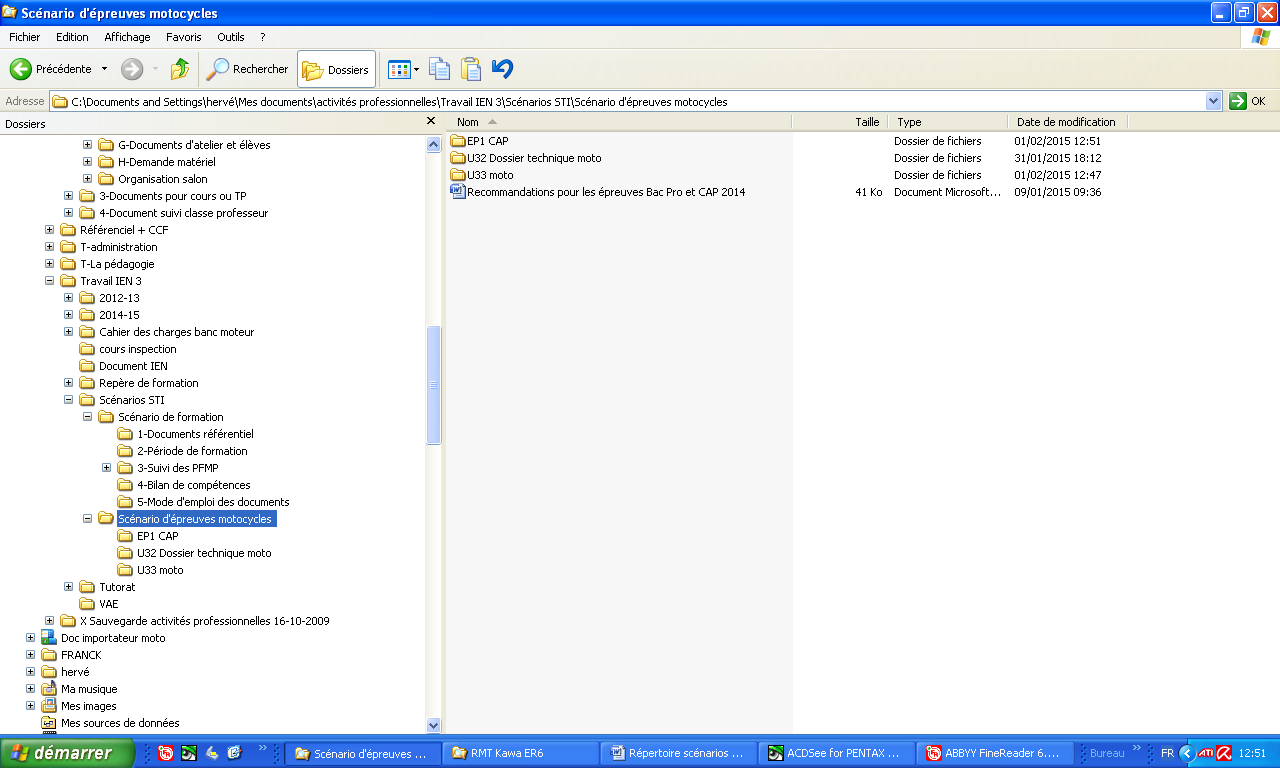 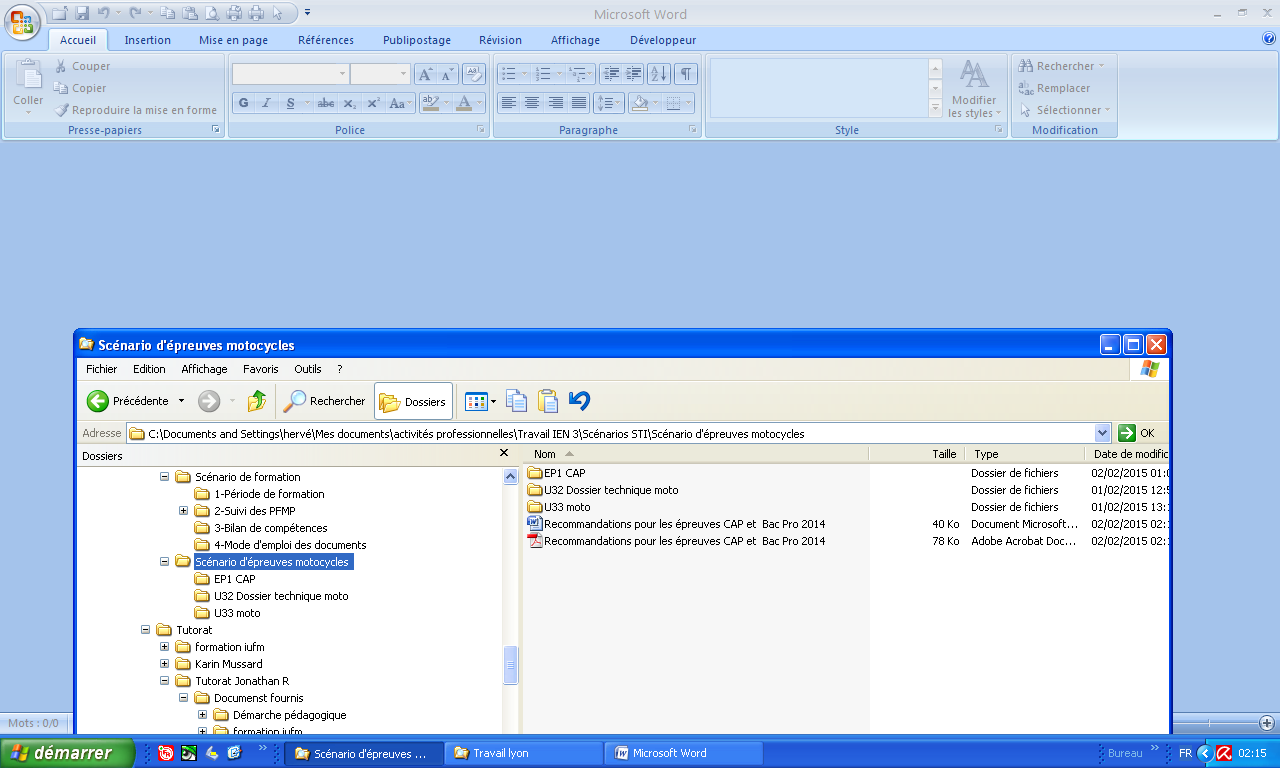 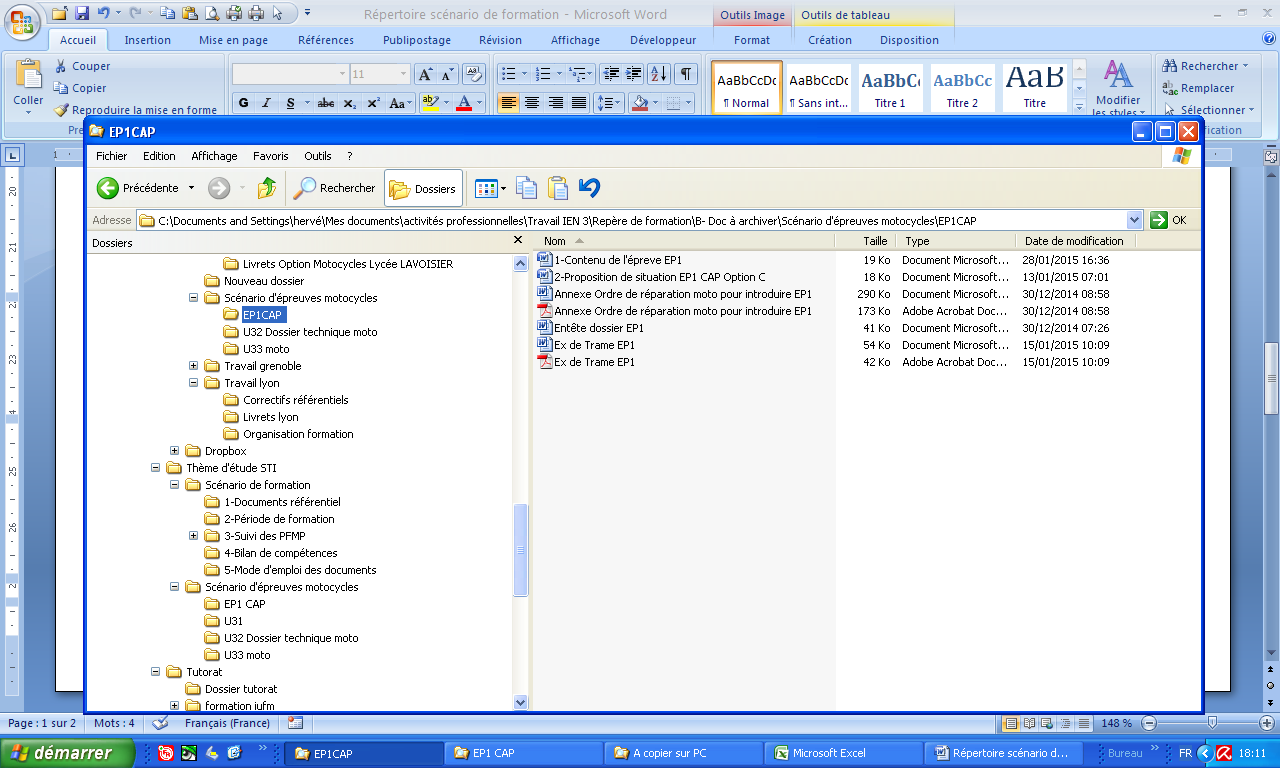 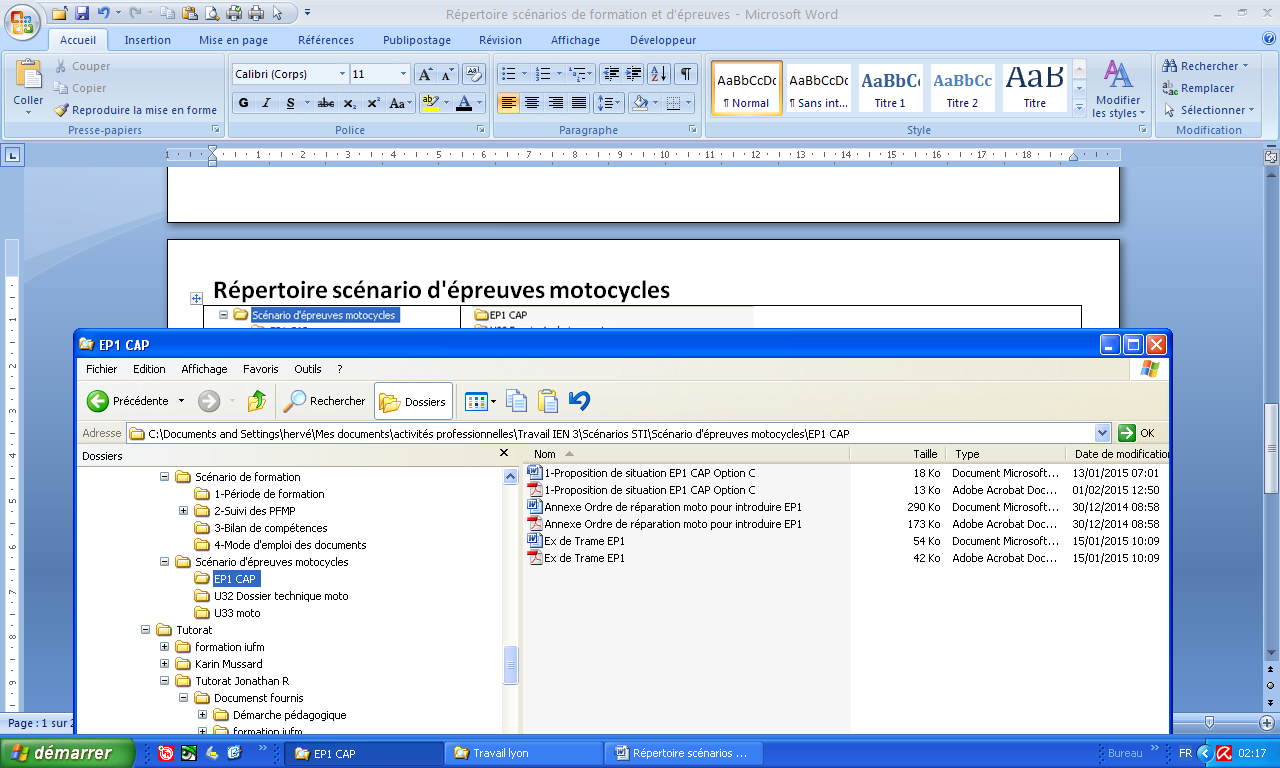 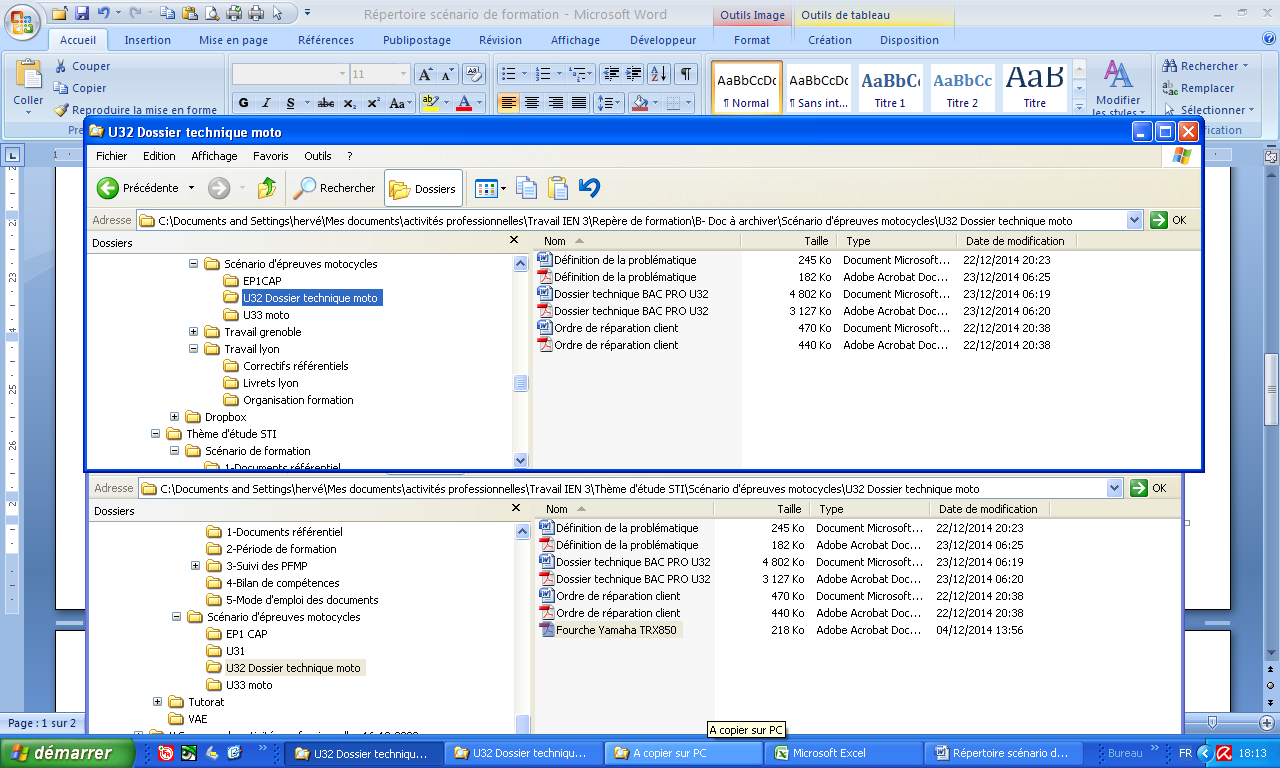 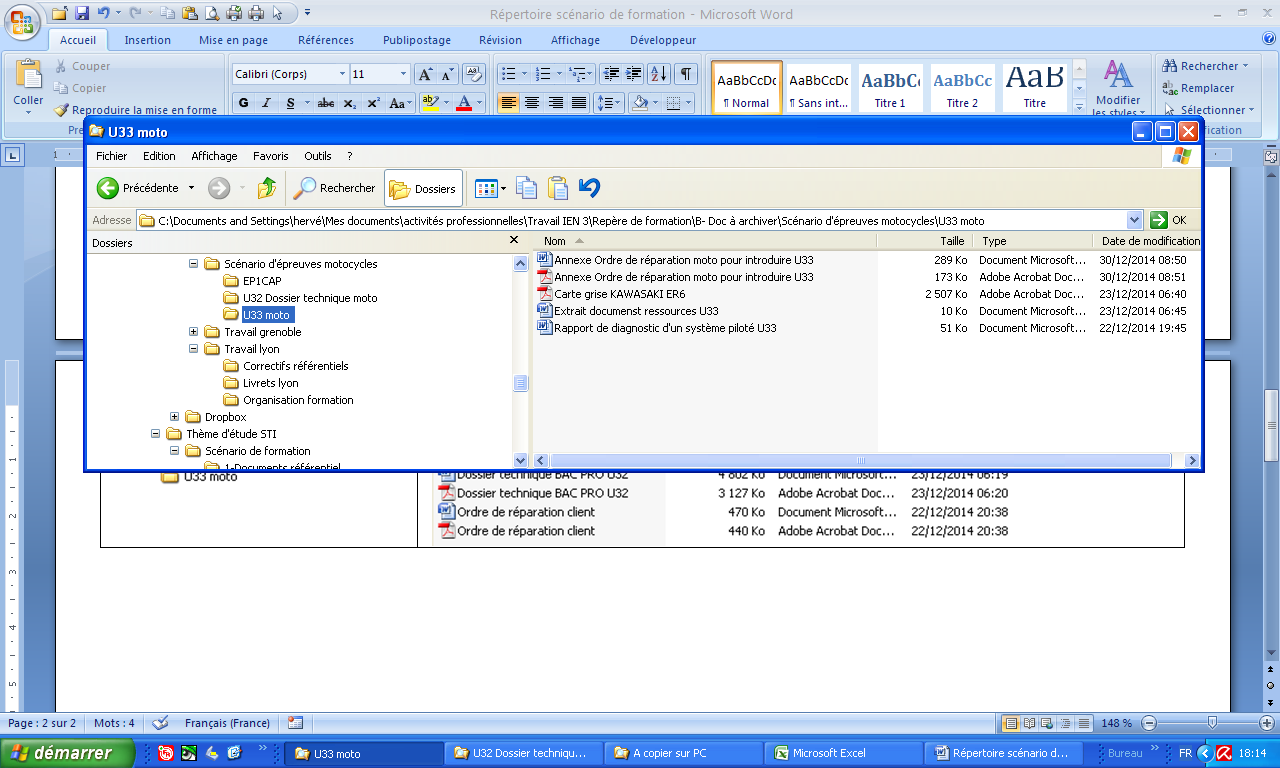 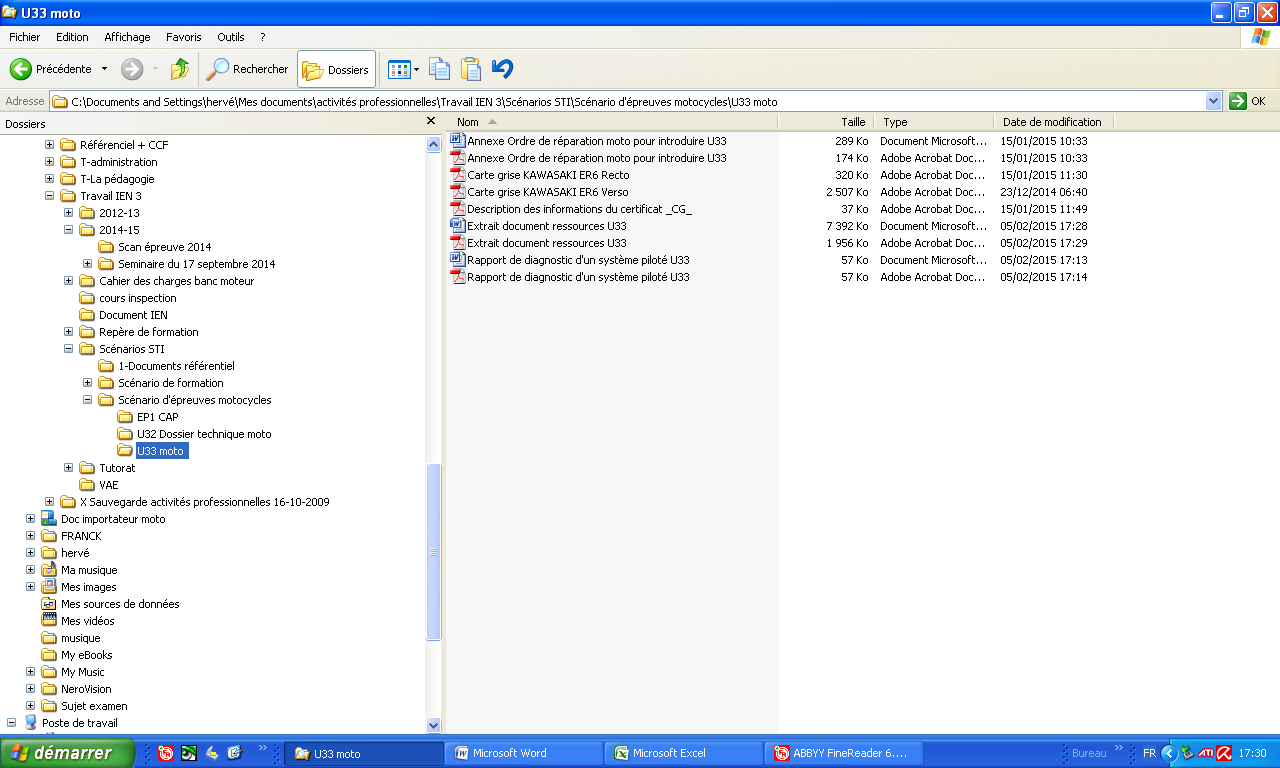 